MEMORANDOM OF AGREEMENT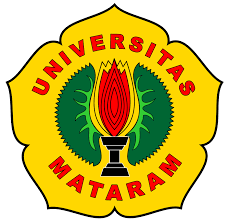 BETWEEN UNIVERSITAS MATARAMWITH................................ (PARTNER) ABOUT.................................................................................Ref. Number:..............Ref. Number:..............On (day)............., date..............., month.............., year (DD/MM/YYYY), The Undersigned below:Name:..............................Position:..............................Address : Jl. Majapahit No. 62 MataramIn this case acting for and on behalf of............... (UNIT NAME) Universitas Mataram is hereinafter referred to as the FIRST PARTY.Name:Position:Address:In this case acting for and on behalf of…….., hereinafter referred to as the SECOND PARTY.Explaining that the FIRST PARTY and the SECOND PARTY have agreed to sign a Memorandum of Agreement which is regulated in the following articles.ARTICLE 1PURPOSES AND OBJECTIVESThe purpose of this Memorandum of Agreement is to serve as a framework for the collaboration’s implementation prepared by the parties in accordance with the scope of this Memorandum of Agreement The purpose of this Memorandum of Agreement is to (AS PER ACTIVITIES TO BE CARRIED OUT)ARTICLE 2SCOPE OF WORKThe SECOND PARTY assigns tasks to the FIRST PARTY to organize Activities......................ARTICLE 3IMPLEMENTATIONThe FIRST PARTY prepares............ needed for the activities to run efficiently.The SECOND PARTY prepares .................. as well as the cost of the activities......................Activities................ implemented every (month / year) as needed.ARTICLE 4CONDITIONS OF WORKThese terms of work are in accordance with those specified in the Terms of Reference and other terms and conditions.ARTICLE 5FUNDINGThe cost of the activity’s implementation will be addressed in the Activity Implementation Plan agreed upon by the PARTIES.ARTICLE 6TIMEFRAMEThe timeframe of the activities.............. this is valid from the time it is signed until (MAXIMUM 5 YEARS ACCORDING to the MoU).ARTICLE 7RIGHTS AND OBLIGATIONSThe SECOND PARTY shall be entitled to request an Academic Report on the Implementation of the Activities.......................to the FIRST PARTY.The FIRST PARTY is obliged to provide an Academic Report on the Implementation of the Activities ............................... to the SECOND PARTY.The SECOND PARTY is required to pay the fee and the FIRST PARTY shall be entitled receive payment of fees from the SECOND PARTY in accordance with what has been agreed as referred to in Article 5.ARTICLE 8CANCELLATION OF THE AGREEMENTThe Memorandum of Agreement may be cancelled at the request of one of the parties with the written consent of the other party.The other party must write the request for cancellation letter referred to in paragraph (1) in and receive it no later than 30 (thirty) days before the date of cancellation of the Memorandum of Agreement.If this Memorandum of Agreement expires or it is determined that there are activities that cannot be met, the terms of this Memorandum of Agreement will continue in effect until certain tasks are completed.ARTICLE 9FORCE MAJEUREThe PARTIES are exempt from liability for delays or failures in fulfilling the obligations set forth in this agreement caused by events beyond the power of the PARTIES that are classified as Force Majeure.Events that can be classified as Force Majeure include natural disasters (earthquakes, typhoons, floods, etc.), disease outbreaks, wars, revolutions, riots and economic/monetary chaos that affect this agreement.If Force Majeure occurs, the party who knows first must notify the other party no later than 14 (fourteen) days after the occurrence of Force Majeure.Force Majeure circumstances do not abolish the agreements and if conditions are normal, the PARTIES may carry out the Memorandum of Agreement as necessaryARTICLE 10NOTICESAll correspondence or notices that must be sent by each party to the other party, regarding and/or to this Memorandum of Agreement, shall be sent to the following addressUniversitas MataramPosition	:.................................Address 	: Jalan Majapahit No. 62 Mataram Phone 	: (0370) ........................Faximile	: (0370) ........................................................ (PARTNER’S NAME)Position	:.................................Address	:................................Telephone	:................................Faximile	:................................Any Changes to the information referred to Article (1) shall be immediately notified in written form to the other party and enter into force after receiving the notification.ARTICLE 11DISPUTESIf a dispute arises in the implementation of the work, the settlement will be carried out by deliberation and consensus.If the settlement referred to in Article (1) above cannot resolve the dispute, then both parties shall report the matter to the Competent District Court in Indonesia (based on both parties’ agreement)ARTICLE 12ADDENDUMMatters that have not been sufficiently regulated or changes in this agreement shall be administered separately in the form of Amendments to the Agreement, which must be made before the Memorandum of Agreement expires. Amendments to the agreement are an integral part of this Memorandum of Agreement.ARTICLE 13CONCLUSIONThis Memorandum of Agreement will be effective from the moment it is signed by both PARTIES.Matters that have not been stipulated in this Memorandum of Agreement will be addressed later in the technical instructions.The PARTIES of this Memorandum of Agreement have agreed to implement this Memorandum of Agreement in accordance with the provisions of the applicable laws and regulations.Thus this Memorandum of Agreement is made and signed on the aforementioned day, date, month and year in duplicate of 2 (two) sufficient seals for SECOND PARTY and FIRST PARTY.FIRST PARTY,.........................................SECOND PARTY,..................................